Обучающиеся с ограниченными возможностями здоровьяОбучающийся с ограниченными возможностями здоровья – физическое лицо, имеющее недостатки в физическом и (или) психологическом развитии, подтвержденные психолого-медико-педагогической комиссии и препятствующие получению образования без создания специальных условий (ч. 16 ст. 2  Федерального закона от 29.12.2012 №273-ФЗ "Об образовании в Российской Федерации").Новые федеральные государственные образовательные стандарты образования для обучающихся с ограниченными возможностями введены с 01.09.2016 годаОснование:ПРИКАЗ МИНОБРНАУКИ РФ ОТ 19.12.2014 № 1598 «ОБ УТВЕРЖДЕНИИ ФЕДЕРАЛЬНОГО ГОСУДАРСТВЕННОГО ОБРАЗОВАТЕЛЬНОГО СТАНДАРТА НАЧАЛЬНОГО ОБЩЕГО ОБРАЗОВАНИЯ ОБУЧАЮЩИХСЯ С ОГРАНИЧЕННЫМИ ВОЗМОЖНОСТЯМИ ЗДОРОВЬЯ»ПРИКАЗ МИНОБРНАУКИ РФ ОТ 19.12.2014 № 1599 «ОБ УТВЕРЖДЕНИИ ФЕДЕРАЛЬНОГО ГОСУДАРСТВЕННОГО ОБРАЗОВАТЕЛЬНОГО СТАНДАРТА ОБРАЗОВАНИЯ ОБУЧАЮЩИХСЯ С УМСТВЕННОЙ ОТСТАЛОСТЬЮ (ИНТЕЛЛЕКТУАЛЬНЫМИ НАРУШЕНИЯМИ)»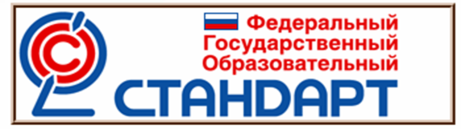 НАЗНАЧЕНИЕ СТАНДАРТА образования обучающихся с ОВЗ  Федеральный государственный образовательный стандарт начального общего образования обучающихся с ограниченными возможностями здоровья (далее - Стандарт) представляет собой совокупность обязательных требований при реализации адаптированных основных общеобразовательных программ начального общего образования (далее - АООП НОО) в организациях, осуществляющих образовательную деятельность (далее - организация).Предметом регулирования Стандарта являются отношения в сфере образования следующих групп обучающихся с ограниченными возможностями здоровья: глухих, слабослышащих, позднооглохших, слепых, слабовидящих, с тяжелыми нарушениями речи, с нарушениями опорно-двигательного аппарата, с задержкой психического развития, с расстройствами аутистического спектра, со сложными дефектами (далее - обучающиеся с ОВЗ).АООП НОО обучающихся с ОВЗ разрабатываются на основе настоящего Стандарта с учетом особенностей их психофизического развития, индивидуальных возможностей и обеспечивают коррекцию нарушений развития и их социальную адаптацию.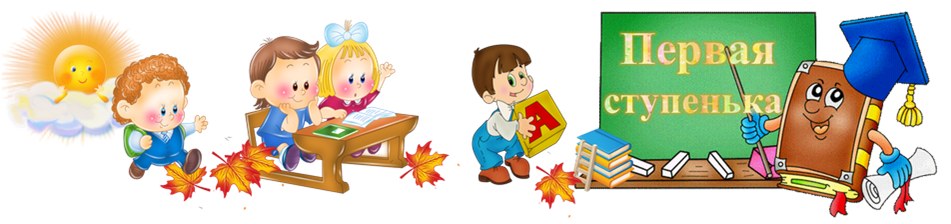 Полезно знать:ФГОС НОО ОВЗ - федеральный государственный образовательный стандарт начального общего образования обучающихся с ограниченными возможностями здоровьяФГОС ОО у/о - федеральный государственный образовательный стандарт образования обучающихся с умственной отсталостью (интеллектуальными нарушениями)ООП НОО - основная образовательная программа начального общего образованияОО - общеобразовательная организацияАОП - адаптированная общеобразовательная программаАООП - адаптированная основная общеобразовательная программаСИПР- специальная индивидуальная программа развитияПМПК - психолого-медико-педагогическая комиссияПМПк - психолого-медико-педагогический консилиумИПРА - индивидуальная программа реабилитации и абилитации инвалидаСогласно части 3 статьи 79 ФЗ № 273 под специальными условиями для получения образования обучающимися с ОВЗ понимаются условия обучения, воспитания и развития таких обучающихся, включающие в себя использование специальных образовательных программ и методов обучения и воспитания, специальных учебников, учебных пособий и дидактических материалов, специальных технических средств обучения коллективного и индивидуального пользования, предоставление услуг ассистента (помощника), оказывающего обучающимся необходимую техническую помощь, проведение групповых и индивидуальных коррекционных занятий, обеспечение доступа в здания организаций, осуществляющих образовательную деятельность, и другие условия, без которых невозможно или затруднено освоение образовательных программ обучающимися с ОВЗ.Необходимость создания образовательных условий для ребенка с ОВЗ фиксируется в рекомендациях ПМПК в соответствии с приказом Минобрнауки России от 20 сентября 2013 г. № 1082 "Об утверждении Положения о психолого-медико-педагогической комиссии".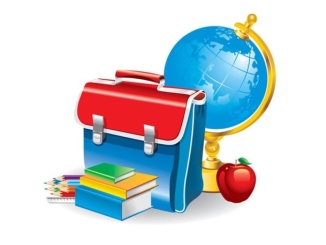 К категории детей-инвалидов относятся дети до 18 лет, имеющие значительные ограничения жизнедеятельности, приводящие к социальной дезадаптации вследствие нарушений развития и роста ребенка, способностей к самообслуживанию, передвижению, ориентации, контроля за своим поведением, обучения, общения, трудовой деятельности в будущем, статус которых установлен учреждениями медико-социальной экспертизы.Нормативные документыПриказ Министерства труда и социальной защиты РФ от 31 июля 2015 г. № 528н «Об утверждении Порядка разработки и реализации индивидуальной программы реабилитации или абилитации инвалида, индивидуальной программы реабилитации или абилитации ребенка-инвалида, выдаваемых федеральными государственными учреждениями медико-социальной экспертизы, и их форм»Приказ Министерства труда и социальной защиты РФ от 15 октября 2015 г. N 723н «Об утверждении формы и Порядка предоставления органами исполнительной власти субъектов Российской Федерации, органами местного самоуправления и организациями независимо от их организационно-правовых форм информации об исполнении возложенных на них индивидуальной программой реабилитации или абилитации инвалида и индивидуальной программой реабилитации или абилитации ребенка-инвалида мероприятий в федеральные государственные учреждения медико-социальной экспертизы»НОРМАТИВНО-ПРАВОВАЯ БАЗАвведения ФГОС начального общего образования обучающихся с ограниченными возможностями здоровья и ФГОС образования обучающихся с умственной отсталостью (интеллектуальными нарушениями):Федеральный закон «Об образовании в РФ» № 273-ФЗ от 29 декабря 2012 года. Федеральный закон принят Госдумой 21 декабря 2012 года и одобрен Советом Федерации 26 декабря 2012 года.Национальная образовательная инициатива "Наша новая школа".Указ Президента Российской Федерации от 01.06.2012 года  № 761 «О Национальной стратегии действий в интересах детей на 2012 – 2017 годы»Федеральный закон от 03.05.2012 N 46-ФЗ "О ратификации Конвенции о правах инвалидов"Федеральный закон от 24.07.1998 № 124-ФЗ «Об основных гарантиях прав ребёнка в Российской Федерации».Федеральный закон от 24.11.1995 № 181-ФЗ «О социальной защите инвалидов в Российской Федерации».Конституция Российской Федерации от 12.12.1993.Порядок организации и осуществления образовательной деятельности по основным общеобразовательным программам - образовательным программам начального общего, основного общего и среднего общего образования. Утвержден Приказом Министерства образования и науки РФ от 30 августа 2013 г. № 1015. Зарегистрировано в Минюсте РФ 1 октября 2013 г. Регистрационный № 30067.Закон Волгоградской области от 04 октября 2013 года № 118-ОД «Об образовании в Волгоградской области»Федеральный Государственный образовательный стандарт начального общего образования. Утвержден приказом Министерства образования и науки Российской Федерации от 6 октября 2009 г. № 373.Федерального государственного образовательного стандарта основного общего образования (приказ Минобрнауки РФ от 17.12.2010 N 1897) Письмо Управления специального образования Минобразования РФ от 28 февраля . N 27/2643-6 "Методические рекомендации по организации деятельности образовательных учреждений надомного обучения".Санитарно-эпидемиологические требования к условиям и организации обучения в общеобразовательных учреждениях, утвержденные постановлением Главного государственного санитарного врача Российской Федерации от 29.12.2010 № 189 (далее – СанПиН 2.4.2.2821-10).Санитарно-эпидемиологические правила и нормативы СанПиН 2.4.2.3286-15 "Санитарно-эпидемиологические требования к условиям и организации обучения и воспитания в организациях, осуществляющих образовательную деятельность по адаптированным основным общеобразовательным программам для обучающихся с ограниченными возможностями здоровья" (утверждены постановлением Главного государственного санитарного врача Российской Федерации от 10 июля 2015 г. № 26).Указ Президента Российской Федерации от 01.06.2012 года  № 761 «О Национальной стратегии действий в интересах детей на 2012 – 2017 годы»Федеральный закон от 03.05.2012 N 46-ФЗ "О ратификации Конвенции о правах инвалидов"Постановление Правительства РФ от 07.02.2011 № 61 «О федеральной целевой программе развития образования на 2011 - 2015 годы» (в редакции от 20.12.2011);Приказ Минобрнауки России от 4 октября 2010 г. № 986 "Об утверждении федеральных требований к образовательным учреждениям в части минимальной оснащенности учебного процесса и оборудования учебных помещений".Приказ Минобрнауки России от 9 ноября 2015 г. № 1309 "Об утверждении Порядка обеспечения условий доступности для инвалидов объектов и предоставляемых услуг в сфере образования, а также оказания им при этом необходимой помощи".Положение о психолого-медико-педагогической комиссии (утверждено приказом Минобрнауки России 20 сентября 2013 г. № 1082).Приказ Министерства образования и науки РФ от 19 декабря 2014 г. N 1598 "Об утверждении федерального государственного образовательного стандарта начального общего образования обучающихся с ограниченными возможностями здоровья“ Приказ Министерства образования и науки РФ от 19 декабря 2014 г. N 1599 «Об утверждении федерального государственного образовательного стандарта образования обучающихся с умственной отсталостью (интеллектуальными нарушениями)»  Письмо Министерства образования и науки РФ от 11 марта 2016 г. № ВК-452/07 "О введении ФГОС ОВЗ"Примерная основная образовательная программа начального общего образования. Одобрена Федеральным учебно-методическим объединением по общему образованию. Протокол заседания от 8 апреля 2015 г. № 1/15Примерная основная образовательная программа основного общего образования. Одобрена Федеральным учебно-методическим объединением по общему образованию. Протокол заседания от 8 апреля 2015 г. № 1/15Приказ Минобрнауки России от 9 января 2014 года № 2 "Об утверждении Порядка применения организациями, осуществляющими образовательную деятельность, электронного обучения, дистанционных образовательных технологий при реализации образовательных программ".Адаптированные общеобразовательные программы, одобренные решением федерального учебно-методического объединения по общему образованию АООПВарианты обученияАдаптированная основная общеобразовательная программа начального общего образования глухих обучающихся 1.1, 1.2, 1.3, 1.4Адаптированная основная общеобразовательная программа начального общего образования слабослышащих и позднооглохших обучающихся 2.1, 2.2, 2.3Адаптированная основная общеобразовательная программа начального общего образования слепых обучающихся3.1, 3.2, 3.3, 3.4Адаптированная основная общеобразовательная программа начального общего образования слабовидящих обучающихся 4.1, 4.2, 4.3Адаптированная основная общеобразовательная программа начального общего образования обучающихся с тяжелыми нарушениями речи (ТНР)5.1, 5.2Адаптированная основная общеобразовательная программа начального общего образования обучающихся с нарушениями опорно-двигательного аппарата (НОДА)6.1, 6.2, 6.3, 6.4Адаптированная основная общеобразовательная программа начального общего образования обучающихся с задержкой психического развития (ЗПР)7.1, 7.2Адаптированная основная общеобразовательная программа начального общего образования обучающихся с расстройствами аутистического спектра 8.1, 8.2, 8.3, 8.4Адаптированная основная общеобразовательная программа образования обучающихся с умственной отсталостью (интеллектуальными нарушениями)1.1, 1.2